Name: ________________________________________		Band: ______Pythagorean Theorem DIRECTIONS: Watch the videos on Pythagorean Theorem from its creation to modern day. Label where you see enduring issues in the reading and in your notes. Evaluate their impact on societies and how it changed over time.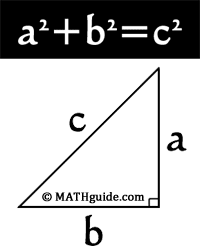 The Pythagorean Theorem was one of the earliest theorems/formulas known to ancient civilizations. This famous theorem is named for the Greek mathematician and philosopher, Pythagoras. Pythagoras founded the Pythagorean School of Mathematics in Cortona, a Greek seaport in Southern Italy. He is credited with many contributions to mathematics although some of them may have actually been the work of his students.

The Pythagorean Theorem is Pythagoras' most famous mathematical contribution. According to legend, Pythagoras was so happy when he discovered the theorem that he offered a sacrifice of oxen. The later discovery that the square root of 2 is irrational and therefore, cannot be expressed as a ratio of two integers, greatly troubled Pythagoras and his followers. They were devout in their belief that any two lengths were integral multiples of some unit length. Many attempts were made to suppress the knowledge that the square root of 2 is irrational. It is even said that the man who divulged the secret was drowned at sea.Read the questions below.Go to YOUTUBE.comWatch the Pythagorean Theorem video: https://www.youtube.com/watch?v=HYulFhPtoAoTake notes to help you answer the questions belowAfter watching the video, answer the following questions/complete the tasks:List all the contributions of Pythagoras.Choose 2 of his contributions and explain why they have had the greatest impact on modern society.Achievement 1: _________________________________________How did this achievement impact people, places, and societies? 	_____________________________________________________________________________________________________________________________________________________________________________________________________________________________________________________________________________________________________________________________________________________________________________________________________________________________________________________________________________________________________________________________________________________________________________________________________________________________Achievement 2: _________________________________________How did this achievement impact people, places, and societies? 	_____________________________________________________________________________________________________________________________________________________________________________________________________________________________________________________________________________________________________________________________________________________________________________________________________________________________________________________________________________________________________________________________________________________________________________________________________________________________CONTINUE ON THE BACK Read the questions below.Go to YOUTUBE.comWatch the modern day aqueduct video: https://www.youtube.com/watch?v=Gw9iKERLoncTake notes to help you answer the questions below:After watching the video, answer the following questions:How has Pythagorean Theorem been used in the modern day world (what is its purpose today)?____________________________________________________________________________________________________________________________________________________________________________________________________________________________________________________________________________________________________________________________________________________________________________________________________________________________________________________________________________________________________________________________________________________________________________________How has the Pythagorean Theorem endured or changed over time.__________________________________________________________________________________________________________________________________________________________________________________________________________________________________________________________________________________________________________________________________________________________________________________________________________________________________________________________________________________________________________________________________________________________________________________________________________________________________________________________________________________________________________________________________________________________________________________________________________________________________________________________________________________________________________________________________________________________________________________________________________________________________________________________________________The enduring issue this best associates with is (check all that apply):CULTURAL DIFFUSIONHUMAN RIGHTS (inequality/equality) IMPACT OF ENVIRONMENT ON HUMANSPOWERTECHNOLOGYSCARCITY 